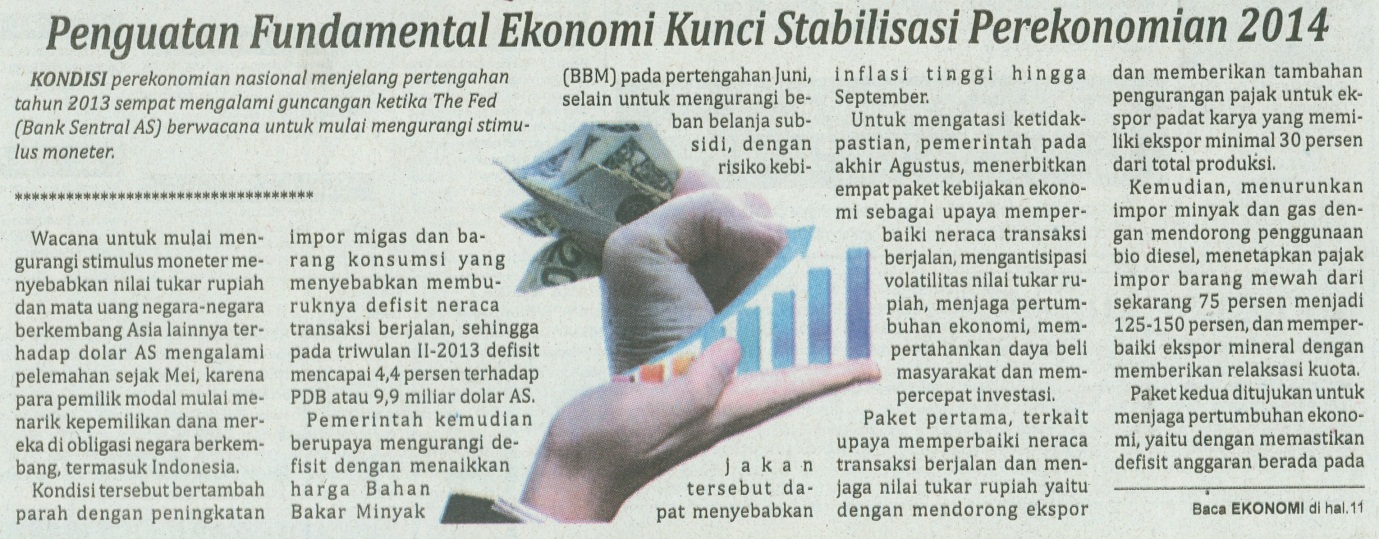 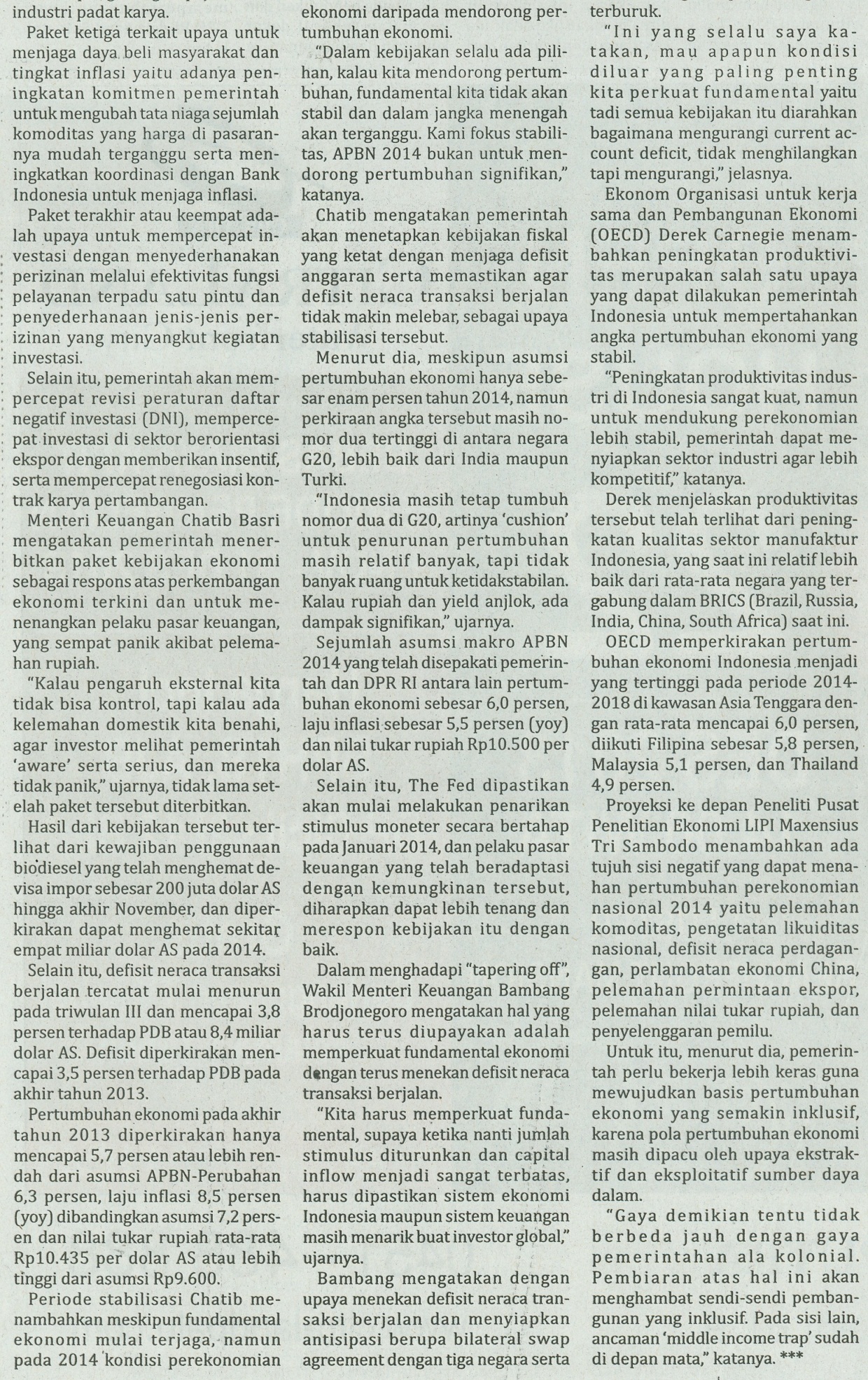 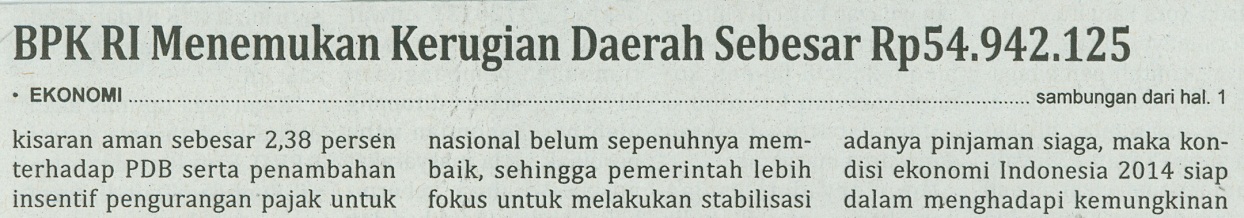 Harian    	:MercusuarHari, tanggal:Kamis, 02 Januari 2014Keterangan:Halaman 19 Kolom 1-6 Hal. 11 Kol. 13-15Entitas:BPK RI 